Ysgol Mynydd BychanPolisi Diogelu Plant  ‘O’r fesen derwen a dyf’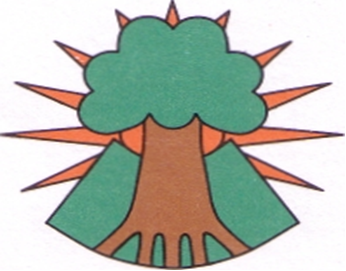 Ysgol Mynydd BychanPolisi Amddiffyn Plant Uwch Athro Dynodedig – Mr Marc Jon WilliamsDirprwy – Miss Siân EvansLlywodraethwr Dynodedig – Dr Carys JonesMae iechyd, diogelwch a lles yr holl ddisgyblion yn hanfodol i bob oedolyn sy’n gweithio yn Ysgol Mynydd Bychan.  Mae hawl gan ein plant i gael eu diogelu, beth bynnag fo eu hoed, eu rhyw, tras, diwylliant, hil, trawsryweddol, crefydd neu gred, cyfeiriadedd rhywiol neu eu hanabledd.  Mae ganddynt hawl i fod yn ddiogel yn yr ysgol.Rhagarweiniad Mae Ysgol Mynydd Bychan yn cydnabod yn llawn y cyfraniad y mae’n ei wneud i amddiffyn plant.Mae tair prif elfen yn ein polisi:-a. atal drwy’r addysgu a’r cymorth bugeiliol sy’n cael ei gynnig i ddisgyblion;b. gweithdrefnau ar gyfer adnabod achosion neu amheuon o gam-drin ac adrodd arnynt. Oherwydd ein cysylltiad beunyddiol â phlant, mae staff yr ysgol mewn sefyllfa dda i sylwi ar unrhyw  arwyddion allanol o gam-drin; ac. chefnogi disgyblion a allai fod wedi cael eu cam-drin. Mae ein polisi’n berthnasol i’r holl staff a gwirfoddolwyr sy’n gweithio yn yr ysgol, ac i’r llywodraethwyr. Efallai mai cynorthwywyr cymorth dysgu, goruchwylwyr canol dydd, gofalwyr, ysgrifenyddion yn ogystal ag athrawon, fydd y bobl gyntaf y mae plentyn yn datgelu gwybodaeth iddynt.Mae cam-drin plant yn gallu digwydd mewn sawl ffordd:Cam-drin corfforol, yn cynnwys taro, ysgwyd neu driniaeth arall sy’n gallu achosi niwed corfforol i blentyn.Cam-drin rhywiol, yn cynnwys gorfodi neu ddenu plentyn i gymryd rhan mewn gweithgareddau rhywiol, p’un ai bod y plentyn yn ymwybodol o beth sy’n digwydd ai peidio.  Mae hyn yn cynnwys sefyllfaoedd lle nad oes cyffyrddiad uniongyrchol, er enghraifft dangos pornograffi i blant.  Mae bwlio rhywiol yn effeithio ar fechgyn a merched ac mae’n bwysig cydnabod digwyddiadau sy’n gysylltiedig ag un rhyw yn ogystal ag ymddygiad croesryw.Cam-drin emosiynol, sef triniaeth emosiynol wael a chyson, er enghraifft, dychryn plentyn, neu osod plentyn mewn sefyllfa beryglus.  Mae rhoi’r argraff i blant eu bod yn ddiwerth neu nad ydynt yn cael eu caru, hefyd yn cyfrif fel camdriniaeth emosiynol.Os yw plant yn cael eu hesgeuluso, mae hynny hefyd yn gyfystyr â chamdriniaeth.  Fe allai hynny gynnwys diffyg bwyd iawn a chynhesrwydd, ac fe allai gynnwys methiant i werthfawrogi lles emosiynol plentyn.Rydyn ni’n parchu plant yn Ysgol Mynydd Bychan.  Mae awyrgylch yr ysgol yn annog pob plentyn i wneud eu orau.  Rydyn ni’n rhoi cyfleoedd i blant i gymryd a gwneud penderfyniadau drostynt eu hunain.Rydyn ni’n cydnabod bod camdriniaeth ac esgeulustod yn gallu peri bod plant yn tangyflawni.  Rydyn ni’n ymdrechu i sicrhau bod yr holl blant yn gwneud cynnydd addysgiadol da.Rydyn ni’n rhoi gwersi datblygiad personol a chymdeithasol, addysg bersonol a chymdeithasol, addysg rhyw a pherthnasedd a gwersi dinasyddiaeth a, fel rhan o’r Cwricwlwm Cenedlaethol.  Mae hyn yn gymorth i ddatblygu agweddau’r plant, ac mae’n eu gwneud yn ymwybodol o ganlyniadau eu penderfyniadau ar bobl eraill.  Rydyn ni hefyd yn addysgu’r plant i adnabod risgiau mewn sefylfaeoedd gwahanol, a sut y dylen nhw ymddwyn mewn ymateb i hynny.Lluniwyd y polisi hwn ar sail Cylchlythyr Llywodraeth Cynulliad Cymru Rhif: 005/2008. Mae’r polisi hwn yn cymryd ystyriaeth o ofynion Deddf Plant 2004 (Every Child Matters).Atal2.1 Rydym yn cydnabod bod hunanwerth uchel, hyder, ffrindiau cefnogol a llinellau cyfathrebu da rhwng disgyblion ac oedolyn y gallant ymddiried ynddo yn helpu i ddiogelu disgyblion.Felly bydd yr ysgol:-yn sefydlu a chynnal ethos lle mae’r plant yn teimlo’n ddiogel  ac yn cael eu hannog i siarad, a lle’r ydym yn gwrando arnynt;yn sicrhau bod y plant yn gwybod bod oedolion yn yr ysgol y medrant fynd atynt os ydynt yn poeni neu mewn trafferthion;yn cynnwys, yn y cwricwlwm, weithgareddau a chyfleoedd Addysg Bersonol a Chymdeithasol i roi i’r plant y sgiliau angenrheidiol i ddiogelu eu hunain rhag cael eu cam-drin ac i wybod at bwy i droi am gymorth; ac    d. yn cynnwys, yn y cwricwlwm, ddeunydd i helpu plant i ddatblygu agweddau     realistig at gyfrifoldebau bywyd fel oedolyn, yn enwedig o ran sgiliau gofal plant a magu plant.Gweithdrefnau3.1 Byddwn yn glynu at Weithdrefnau Amddiffyn Plant Cymru Gyfan sydd wedi cael eu cadarnhau gan y Bwrdd Diogelu Plant Lleol.Bydd yr ysgol yn:-sicrhau bod ganddi uwch aelod o staff dynodedig sydd wedi derbyn yr hyfforddiant priodol;cydnabod rôl y person dynodedig ac yn trefnu cymorth a hyfforddiant.     c.  sicrhau bod pob aelod o staff a phob llywodraethwr yn gwybod:-    - enw’r person dynodedig a’i rôl;    - bod ganddynt gyfrifoldeb fel unigolion dros gyfeirio pryderon amddiffyn plant      drwy ddefnyddio’r sianelau iawn ac o fewn y terfynau amser y cytunwyd arnynt       â’r Bwrdd Lleol Diogelu Plant; a     - sut i weithredu ar y pryderon hynny os nad yw’r person       dynodedig ar gael.     ch .sicrhau bod aelodau staff yn ymwybodol o’r angen i fod yn effro i arwyddion o     gam-drin ac yn gwybod sut i ymateb i ddisgybl a all ddatgelu camdriniaeth;sicrhau bod rhieni’n deall y cyfrifoldeb sydd gan yr ysgol a’r staff dros amddiffyn plant drwy nodi ei hymrwymiadau ym mhrosbectws yr ysgol;darparu hyfforddiant i’r holl staff fel eu bod yn gwybod:-beth yw eu cyfrifoldebau personol;beth yw’r gweithdrefnau lleol y cytunwyd arnynt.bod angen bod yn effro i adnabod achosion o gam-drin; asut i gefnogi plentyn sy’n datgelu camdriniaeth.hysbysu’r tîm gwasanaethau cymdeithasol lleol os:-- bydd disgybl ar y gofrestr amddiffyn yn cael ei wahardd naillai am dymor penodol neu’n barhaol; ac- os yw disgybl sydd ar y gofrestr amddiffyn plant yn absennolo’r ysgol heb eglurhad am fwy na dau ddiwrnod (neu amddiwrnod yn dilyn penwythnos);gweithio i ddatblygu cysylltiadau effeithiol ag asiantaethau perthnasol ac yn cydweithredu, fel bo angen, â’u hymholiadau i faterion amddiffyn plant, gan gynnwys mynychu’r adolygiad cychwynnol a grwpiau craidd a chynadleddau amddiffyn plant a chyflwyno adroddiadau ysgrifenedig i’r cynadleddau;    f . cadw cofnodion ysgrifenedig o bryderon am blant (gan nodi’r dyddiad, y       digwyddiad a pha gamau a gymerwyd), hyd yn oed lle nad oes angen cyfeirio’r       mater i’r gwasanaethau cymdeithasol yn syth;sicrhau bod yr holl gofnodion yn cael eu cadw’n ddiogel a than glo;cadw at y gweithdrefnau a nodir yng nghylchlythyr cyfarwyddydLlywodraeth Cynulliad Cymru;ng.  sicrhau y llunnir gweithdrefnau recriwtio a dewis yn unol â chanllawiau Llywodraeth Cynulliad Cymru yn y cylchlythyr 34/2002 “Amddiffyn Plant: Atal Pobl Anaddas rhag Gweithio gyda Phlant a Phobl Ifanc yn y Gwasanaeth Addysg”; adynodi llywodraethwr amddiffyn plant i oruchwylio polisi ac arferion amddiffyn plant yr ysgol.Cefnogi’r Disgybl Sydd Mewn Perygl4.1 Rydym yn cydnabod y gallai plant sydd mewn perygl, sy’n wynebu camdriniaeth neu sy’n dyst i drais, gael eu heffeithio’n drom gan hyn.4.2 Efallai mai’r ysgol yw’r unig elfen sefydlog, ddiogel a sicr ym mywydau plant sydd mewn perygl. Er hynny, pan fyddant yn yr ysgol mae eu hymddygiad yn gallu bod yn herfeiddiol ac anystywallt, neu gallant fynd i’w cragen.4.3  Bydd yr ysgol yn ceisio cefnogi’r disgybl drwy:-gynnwys pethau yn y cwricwlwm sy’n annog hunanwerth a hunan-gymhelliad      b. ethos yr ysgol sy’n:-          i. hyrwyddo amgylchedd cadarnhaol, cefnogol a diogel; ac yn          ii. rhoi ymdeimlad o werth i ddisgyblion un o amcanion polisi ymddygiad yr ysgol yw cefnogi disgyblion agored i niwed yn yr ysgol. Bydd pob aelod o staff yn cytuno ar ddull cyson o weithredu sy’n canolbwyntio ar ymddygiad y plentyn sydd wedi tramgwyddo ond heb niweidio hunanwerth y disgybl. Bydd yr ysgol yn ceisio sicrhau bod y disgybl yn gwybod bod rhai mathau o ymddygiad yn annerbyniol, ond ei bod hi neu ef yn cael eu gwerthfawrogi ac nad ydynt i’w beio am unrhyw gam-drin sydd wedi digwydd;    ch. cael cyswllt cyson ag asiantaethau eraill sy’n cefnogi’r myfyriwr,fel yGwasanaethau Cymdeithasol, y Gwasanaethau Iechyd Meddwl Plant a Phobl Ifanc, y Gwasanaeth Seicoleg Addysg, y Gwasanaethau Cymorth Ymddygiad a’r Gwasanaeth Lles Addysg; a thrwycadw cofnodion a hysbysu’r Gwasanaethau Cymdeithasol cyn gynted ag y mae unrhyw bryder yn ailgodi.4.4 Pan fydd disgybl ar y gofrestr amddiffyn plant yn symud o’r ysgol, byddwn yn trosglwyddo’r wybodaeth i’r ysgol newydd ar unwaith ac yn hysbysu’r  Gwasanaethau Cymdeithasol.Cyhuddiadau yn erbyn staff5.1 Os caiff cyhuddiad ei wneud yn erbyn aelod o staff yr ysgol (neu wirfoddolwr), bydd y pennaeth bob amser yn archwilio i’r mater, neu os bydd cyhuddiad yn erbyn y pennaeth, bydd cadeirydd y corff llywodraethu yn archwilio i’r mater.  Ar ôl gwneud ymchwiliad cychwynnol, os bydd y pennaeth neu’r cadeirydd yn teimlo bod angen ymchwiliad pellach, yna bydd yr aelod o staff yn cael eu wahardd dros dro.  Mae gwaharddiad o’r fath yn weithred niwtral.  Dyw e ddim mewn unrhyw ffordd yn awgrymu bod y person yn euog o unrhyw weithred anghywir.  Ond, cydnabyddir bod hyn yn gallu achosi gofid a phryder i’r person, a bydd yr ysgol yn gwneud y cwbl sydd o fewn ei gallu i gydbwyso lles yr unigolyn gyda’r angen i gadw plant yn ddiogel.  Bydd yr ysgol yn gofyn am gyngor gan yr AALl ar y materion hyn, ac yn gweithredu’n unol â chanllawiau a gytunwyd yn genedlaethol ac yn lleol.Bwlio6.1 Un math o fwlio sy’n aml yn arwydd o broblemau sy’n gofyn am sylw brys yw tystiolaeth o ymddygiad sy’n niweidiol yn rhywiol, gan gynnwys ymosodiad rhywiol, ymhlith plant bach.  Po gyntaf y caiff y broblem hon ei nodi a’i datrys, mwyaf tebygol y bydd modd i’r plant oresgyn y broblem.  Bydd y cydlynydd Amddiffyn Plant yn cyfeirio’n syth at y gwasanaethau cymdeithasol fel mater amddiffyn plant mewn achosion o’r fath.Mae ein polisi ar fwlio wedi’i nodi yn ddogfen ar wahân ac mae’n cael ei adolygu’n flynyddol gan y corff llywodraethuYmyrryd yn Gorfforol7.1  Mae ein polisi ar ymyrryd yn gorfforol wedi’i nodi yn ddogfen ar wahân ac mae’n cael ei adolygu’n flynyddol gan y corff llywodraethu.Ar adegau, bydd angen i oedolyn, fel rhan o’u gwaith yn yr ysgol, ymyrryd yn gorfforol er mwyn atal plentyn a’u diogelu rhag niwed.  Defnyddir yr ymyrraeth lleiaf posibl er mwyn datrys y sefyllfa.  Rydyn ni’n defnyddio’r arweiniad a rhoddir yng nghylchlythyr  097/2013 Llywodraeth Cynulliad Cymru. Bydd y pennaeth yn gofyn i’r oedolion oedd yn rhan o’r digwyddiad i roi adroddiad llawn yn syth iddi hi, ac i gofnodi mewn Llyfr Achosion.Plant gyda Datganiadau Anghenion Addysgol Arbennig8.1 Rydym yn cydnabod yn ystadegol mai plant gydag anableddau ac anawsterau ymddygiad yw’r rhai sydd fwyaf agored i gael eu cam-drin. Mae angen i staff yr ysgol sy’n delio â phlant gydag anableddau difrifol a lluosog, nam ar y synhwyrau a/neu broblemau ymddygiad ac emosiynol, fod yn arbennig o sensitif i arwyddion o gam-drin.Arolygu ac adolygu9.1 Bydd y corff llywodraethol yn sicrhau bod aelod profiadol o staff yn cael ei enwi er mwyn arwain mewn materion diogelwch plant.  Bydd llywodraethwyr yn cadw golwg ar ac yn adolygu’r digwyddiadau sydd yn y Llyfr Achosion, a bydd llywodraethwr a enwir, sef Dr Carys Jones, yn cymryd rhan yn hyfforddiant yr ysgol parthed dulliau  gweithredu diogelwch plant.Caiff y polisi hwn ei adolygu’n flynyddol gan y corff llywodraethol.Nodyn i StaffBeth i’w wneud os yw plentyn yn dweud wrthych ei fod wedi cael ei gam-drin gan rywun nad yw’n aelod o staff. Os yw’r honiad yn erbyn aelod o staff, dylech gyfeirio at gylchlythyr cyfarwyddyd 45/2004 Llywodraeth Cynulliad Cymru.Gall plentyn ymddiried mewn unrhyw aelod o staff, ac efallai na fydd bob amser yn mynd at aelod o’r staff addysgu. Dylai staff sy’n cael gwybod am honiad yn erbyn rhywun gofio:-•• mai rôl wrando sydd gennych, peidiwch â thorri ar draws y plentyn os yw’n adrodd atgofion o ddigwyddiadau pwysig. Dylech gyfyngu unrhyw gwestiynau i gadarnhau eich bod wedi deall yr hyn y mae’r plentyn yn ei ddweud. Dylid gofyn unrhywgwestiwn yn agored fel nad ydych yn arwain y plentyn;•• rhaid i chi adrodd ar lafar i’r person amddiffyn plant dynodedig yn yr ysgol ar unwaith;•• dylech wneud nodyn o’r drafodaeth, cyn gynted ag y mae hynny’n rhesymol ymarferol (ond o fewn 24 awr) i’w roi i’r person amddiffyn plant dynodedig yn yr ysgol. Dylai’r nodyn, a ddylai ddefnyddio termau clir, gofnodi’r amser, y dyddiad,y lleoliad a’r bobl a oedd yn bresennol, a dylai gofnodi union atebion/ymatebion y plentyn mor agos â phosibl. Cofiwch, efallai y bydd eich nodyn o’r drafodaeth yn caelei ddefnyddio mewn achos llys nes ymlaen;•• peidiwch ag addo y byddwch yn cadw’r mater yn hollol gyfrinachol;•• efallai bod plentyn yn disgwyl am achos mewn llys troseddol, efallai y bydd rhaid iddo roi tystiolaeth neu efallai ei fod yn disgwyl canlyniad achos gofal; a hefyd•• bydd eich cyfrifoldeb chi o ran cyfeirio pryderon yn dod i ben ar y pwynt hwn, ond efallai y bydd gennych rôl nes ymlaen o ran cefnogi neu fonitro’r plentyn, cyfrannu at asesiad neu gyda gweithredu cynlluniau amddiffyn plant.CyfrinacheddMae angen deall materion cyfrinachedd os yw plentyn yn datgelu gwybodaeth am gael ei gam-drin. Efallai na fydd plentyn yn teimlo’n hyderus i ymddiried mewn aelod o staff ond os yw’n teimlo na fydd y wybodaeth yn cael ei datgelu i neb arall.Fodd bynnag, mae gan staff addysg gyfrifoldeb proffesiynol i rannu gwybodaeth berthnasol am amddiffyn plant â’r asiantaethau statudol dynodedig os yw plentyn yn cael trafferthion lles plant.Mae’n bwysig bod pob aelod o staff yn delio â hyn yn sensitif ac yn egluro wrth y plentyn bod yn rhaid iddynt hysbysu’r bobl briodol fydd yn gallu helpu’r plentyn, ond na fyddant ond yn dweud wrth y rhai y mae angen iddynt wybod er mwyn galluhelpu. Dylent dawelu ofnau’r plentyn a dweud wrthynt na fydd pawb yn yr ysgol yn dod i wybod am eu sefyllfa. Cofiwch fod y plentyn, mae’n debyg, wedi gorfod bod yn hynod ddewr i ddatgelu’r wybodaeth a’u bod efallai’n profi emosiynau croestynnolfel teimladau o euogrwydd, embaras, anffyddlondeb (os yw’r camdriniwr yn rhywun sy’n agos atynt) ac wedi cael eu brifo.Cofiwch hefyd am gyfrifoldeb bugeiliol y gwasanaeth addysg. Gwnewch yn siŵr mai dim ond y rhai sydd â rôl broffesiynol, e.e. y person dynodedig a’r pennaeth, sydd â mynediad at y cofnodion amddiffyn plant. Ar adegau eraill, dylid eu cadw’n ddiogel dan glo ac ar wahân i brif ffeil y plentyn.Y person amddiffyn plant dynodedig yn yr ysgol hon ywMr Marc Jon WilliamsMae’r swyddog amddiffyn plant dynodedig yn dilyn dwy egwyddor:bod lles y plentyn yn hollbwysig, yn unol â’r Ddeddf Plant.Dylid parchu cyfrinachedd cyhyd ac y bo hynny’n bosibl.Prif rôl y swyddog amddiffyn plant dynodedig(SAPD) fydd bod yn gyfarwydd â dulliau gweithredu’r  Canllawiau Amddiffyn Plant Cymru Gyfan 2008 a Chanllawiau Pwyllgor Ardal ar gyfer Diogelu Plant (ACPC) a sicrhau bod yr ysgol yn cymryd camau priodol i gefnogi unrhyw blentyn sydd mewn perygl.  Dylai’r sicrhau bod yr holl staff dysgu a’r staff nad ydynt yn dysgu, yn ymwybodol o’u cyfrifoldebau parthed amddiffyn plant.  Bydd y SAPD yn cydweithio’n agos gyda’r Gwasanaethau Cymdeithasol a’r Pwyllgor Ardal Amddiffyn Plant, pan fydd yn archwilio i unrhyw gyhuddiadau o gamdriniaeth.  Bydd pawb yn trin yr archwiliad mewn ffordd sensitif, gan gofio bob amser bod buddiannau’r plentyn yn hanfodol.Y swyddog amddiffyn plant arweiniol dynodedig yn yr awdurdodlleol ywNikki Loukisas– Swyddog Amddiffyn Addysg. Ffôn: 02922 330878nloukisas@cardiff.gov.uk Nodyn i rieni neu ofalwyrDylai rhieni/gofalwyr fod yn ymwybodol bod gan ysgolion gyfrifoldeb i sicrhau lles yr holl ddisgyblion. Mae’r cyfrifoldeb hwn yn golygu:-•• y bydd gan yr ysgol bolisi a gweithdrefnau amddiffyn plant;•• y dylai’r ysgol wneud rhieni neu ofalwyr yn ymwybodol o’i pholisi amddiffyn plant, efallai drwy ei gynnwys ym mhrosbectws yr ysgol, a bod hyn yn golygu y bydd efallai angen cyfeirio eu plentyn at yr asiantaethau lles plant statudol os ydynt yn credubod y plentyn neu blant eraill mewn perygl o ddioddef niwed sylweddol;•• y dylai’r ysgol geisio gweithio gyda rhieni/gofalwyr ynghylch lles eu plentyn ac aros yn ddiduedd os yw eu plentyn yn cael ei gyfeirio neu wedi cael ei gyfeirio;•• y dylai’r ysgol helpu rhieni neu ofalwyr i ddeall os cyfeirir y plentyn i’r gwasanaethau cymdeithasol neu i’r heddlu, yna gwneir hynny er lles gorau’r plentyn ac y bydd yr ysgol yn cyfrannu at unrhyw ymchwiliad amddiffyn plant neu ymchwiliadyr heddlu o ran lles a chynnydd addysgol eu plentyn; ac•• y bydd yr ysgol yn rhoi’r wybodaeth ddiweddaraf i’r rhieni/ gofalwyr yn gyson ynghylch lles a chynnydd addysgol y plentyn.Ar 1 Medi 2006, daeth adran 175 o Ddeddf Addysg 2002 i rym. Mae’n rhoi dyletswydd ar awdurdodau lleol, cyrff llywodraethu ysgolion a gynhelir, a chyrff llywodraethu sefydliadau addysg bellach i fod â threfniadau yn eu lle i sicrhau eu bod yn diogelu plant a bod y trefniadau hyn yn ystyried canllawiau a gyhoeddwyd ganLywodraeth Cynulliad Cymru.Mae’n ofynnol i ysgolion annibynnol fodloni gofynion tebyg o dan safonau a gyflwynwyd o dan adran 157 o Ddeddf Addysg 2002.Os oes gan weithiwr proffesiynol bryderon ynghylch plentyn, byddant fel arfer yn ceisio trafod hyn â’r teulu a, lle bo hynny’n bosibl, yn gofyn am eu caniatâd i gyfeirio’r plentyn i’r gwasanaethau cymdeithasol. Fodd bynnag, ni ddylid gwneud hynond lle na fyddai trafodaeth a chytundeb o’r fath yn rhoi’r plentynmewn mwy o berygl o ddioddef niwed sylweddol. Bydd y cyngorhwnnw’n cael ei roi gan yr adran gwasanaethau cymdeithasol lleolmewn ymgynghoriad, lle bo’n briodol, â’r heddlu.Dylai’r person amddiffyn plant dynodedig yn yr ysgol gael gwybodyn iawn gan yr asiantaethau statudol hyn pryd, sut a phwy fyddyn hysbysu’r rhieni neu’r gofalwyr y bydd eu plentyn efallai’n caelei gyfeirio. Dylent hefyd ofyn am gyngor ynghylch a ddylid rhoigwybod i’r plentyn am y broses neu beidio.Fel rhiant neu ofalwr, efallai y byddwch yn teimlo’n unig ar brydiau ond fel arfer mae rhywun ar gael i siarad â nhw. Nid yw gofalu am blant bob amser yn rhwydd, ac os ydych yn ei chael hi’n anodd ymdopi efallai y bydd angen i chi ofyn am help a chymorth i amddiffyn eich plentyn.Efallai y bydd y canlynol yn ddefnyddiol:-•• gwnewch amser i siarad â’ch plentyn a gwrando arno/arni;•• dewch i adnabod ffrindiau ac arferion beunyddiol eich plentyn;•• byddwch yn sensitif i unrhyw newid yn ei ymddygiad;•• dysgwch eich plentyn i deimlo’n hyderus i wrthod gwneud unrhyw beth os nad yw’n teimlo’n iawn;•• byddwch yn ymwybodol o sut mae’ch plentyn yn defnyddio’r rhyngrwyd a’i ffôn symudol, fel nad yw’n rhoi ei hun mewn perygl.Nodyn i ddisgyblionOs oes rhywun yn eich brifo chi neu’ch ffrindiau, mae pobl ar gael i’ch helpu ac i stopio pobl rhag eich brifo neu wneud ichi deimlo’n ofnus.Dylech ddweud wrth unigolyn yr ydych yn ymddiried ynddo:-•• gallwch ddweud wrth athro/athrawes, eich rhieni/gofalwyr, neiniau a theidiau neu aelodau eraill o’ch teulu a all helpu, neu gallwch ddweud wrth ffrind; a•• gadewch i bobl helpu i wneud pethau’n well drwy stopio’r unigolyn rhag eich brifo chi neu eich ffrindiau.Y person yn yr ysgol hon sydd â chyfrifoldeb arbennig dros eich helpu chi os oes rhywun yn eich brifo chi neu eich ffrindiau ywMr Marc Jon WilliamsOs nad ydych yn gallu siarad ag unrhyw un o’r rhain, gallwch siarad ag un o’r mudiadau canlynol. Bydd ganddyn nhw rywun a fydd yn fodlon gwrando:-ChildlineLlinell gymorth am ddim 24-awr y dydd sy’n rhoi cymorth a gwasanaeth cwnsela i bobl ifanc sy’n cael eu cam-drin. Ni fydd yr alwad yn ymddangos ar eich bil ffôn.0800 11 11www.childline.org.ukNSPCCLlinell gymorth am ddim sy’n rhoi cefnogaeth a chyngor i bobl ifanc sydd mewn sefyllfaoedd anodd neu sefyllfaoedd o gamdriniaeth. Mae’r llinellau ar agor 24 awr y dydd ac ni fydd yr alwad yn ymddangos ar eich bil ffôn.0808 800 5000www.nspcc.org.ukY Ddraig FfynciMudiad sy’n cael ei redeg gan bobl ifanc o’r un oed â chi yw’r Ddraig Ffynci sy’n sicrhau bod llais plant a phobl ifanc rhwng 0 a 25 oed yn cael ei glywed, yn enwedig gan Lywodraeth Cynulliad Cymru.www.funkydragon.org.ukComisiynydd Plant CymruUnigolyn sy’n Codi Llais ar ran Plant - sefydliad hawliau dynol annibynnol ar gyfer plant.0808 801 1000 Mae’r llinellau ar agor rhwng 9am a 5pm (dydd Llun i ddydd Gwener)www.childcom.org.ukClicY Gwasanaeth Gwybodaeth a Chyngor Cenedlaethol i bobl ifanc 11 i 25 oed yng Nghymru.www.cliconline.co.ukY SamariaidCymorth a chyngor cyfrinachol yn rhad ac am ddim08457 90 90 90www.samaritans.org.ukBarnardo’sMae Barnardo’s yn gweithio gyda phlant a phobl ifanc agored i niwed, yn eu helpu nhw a’u teuluoedd i oresgyn problemau fel camdriniaeth, digartrefedd a thlodi.020 8550 8822 (cyfradd genedlaethol, 8am-6pm Llun - Gwener)www.barnardos.org.ukBBC One LifeMae’r wefan hon yn darparu cyngor ar hawliau plant a phobl ifanc, beth i’w wneud os ydynt yn cael eu cam-drin a sut i gael hyd i gymorth. www.bbc.co.uk/surgeryKidscapeMae Kidscape yn gweithio gyda phlant a phobl ifanc dan 16 oed, eu rhieni/gofalwyr a’r sawl sy’n gweithio gyda nhw i atal bwlio a cham-drin plant yn rhywiol.08451 205 204www.kidscape.org.ukGet ConnectedMae Get Connected yn darparu llinell gymorth gyfrinachol am ddim sy’n rhoi cefnogaeth a gwybodaeth i bobl ifanc mewn sefyllfaoedd anodd.0808 808 4994www.getconnected.org Bullying OnlineMae Bullying Online yn wefan sy’n darparu gwybodaeth a chymorth i amrywiaeth eang o rieni, disgyblion, athrawon a mudiadau ieuenctid.www.bullying.co.ukWise KidsMae Wise Kids yn wefan sy’n darparu gwybodaeth a chymorth ar lythrennedd y rhyngrwyd, medrusrwydd a gwybodaeth am y rhyngrwyd a thechnolegau cysylltiedig.www.wisekids.org.ukAtodiad 1 – Gwybodaeth ar gyfer rhanddeilaid yr ysgol, ymwewyr, contractwyr  a staff cyflenwiYsgol Mynydd Bychan                                                        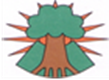 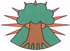 ‘O’r fesen derwen a dyf’Gwybodaeth Bwysig / Important Information:-Swyddog Amddiffyn Plant                                                          Pennaeth Mr Marc Jon Williams                                                         Miss Siân Evans Llywodraethwr dynodedig  – Dr Carys JonesCadeirydd y Corff LLywodraethol  – Mr Paul Jeffries                                                                                                                                     Disgyblion sy’n codi pryderRhaid i staff yr ysgol fod yn wyliadurus o unrhyw bosibilrwydd o ddiofalwch neu camdrin o blentyn.Dylid trafod unrhyw bryder gyda’r Pennaeth a’r athro sydd â chyfrifoldeb ‘Amddiffyn Plant’ – Mr Marc Jon Williams a nodi’r pryder yn fyr. Rhaid cadw’r record yn gyfrinachol ac ni ddylid ei adael lle gall unrhyw un heb awdurdod ei weld. Bydd y Pennaeth yn penderfynu ar y ffordd ymlaen- cysylltu â rhieni; asiantaethau allanol. Bydd cysylltiadau ag asiantaethau allanol yn cael eu gwneud yn ôl cytundebau Cyngor Sir Caerdydd.Os oes na gyhuddiad yn erbyn y Pennaeth, rhaid cysylltu gyda Chadeirydd y Corff Llywodraethol – Mr Paul Jeffries. Rhif ffôn ar gael yn y swyddfa a gan Mr Marc Jon Williams. Yn ogystal rhaid cysylltu gydag Adran Dynol y Sir yn Neuadd y Sir – 029 20 872000.